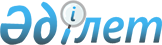 О роспуске Мажилиса Парламента Республики Казахстан седьмого созыва и назначении внеочередных выборов депутатов Мажилиса Парламента Республики КазахстанУказ Президента Республики Казахстан от 19 января 2023 года № 104
      В соответствии с подпунктом 2) статьи 44, пунктом 1 статьи 63 Конституции Республики Казахстан, статьей 85 Конституционного закона Республики Казахстан "О выборах в Республике Казахстан" ПОСТАНОВЛЯЮ:   
      1. Распустить Мажилис Парламента Республики Казахстан седьмого созыва. 
      2. Назначить внеочередные выборы депутатов Мажилиса Парламента Республики Казахстан на 19 марта 2023 года. 
      3. Центральной избирательной комиссии Республики Казахстан организовать подготовку и проведение внеочередных выборов депутатов Мажилиса Парламента Республики Казахстан. 
      4. Правительству Республики Казахстан, акимам городов Астаны, Алматы, Шымкента и областей безотлагательно принять все необходимые меры по организационному, материально-техническому и финансовому обеспечению внеочередных выборов депутатов Мажилиса Парламента Республики Казахстан. 
      5. Настоящий Указ вводится в действие со дня опубликования. 
					© 2012. РГП на ПХВ «Институт законодательства и правовой информации Республики Казахстан» Министерства юстиции Республики Казахстан
				
      Президент Республики Казахстан

К. ТОКАЕВ 
